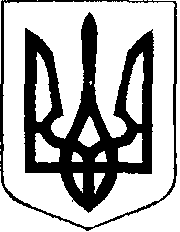                                                У К Р А Ї Н А            Жовківська міська рада  Жовківського району Львівської області	 53-а сесія VIІ-го демократичного скликання 				                        РІШЕННЯ                              Від 22.09. 2020р.    № 6	м. ЖовкваПро надання згоди на прийняттяв  комунальну власність територіальноїгромади Жовківської міської радимайна  спільної власності територіальнихгромад Жовківського районуЗ метою забезпечення належного використання майна спільної власності територіальних громад Жовківського району  в особі Жовківської районної ради, яке розташоване у населених пунктах новоствореної Жовківської об’єднаної територіальної громади, відповідно до статті 26, 60 Закону України «Про місцеве самоврядування в Україні», Жовківська міська радаВИРІШИЛА:1.Надати згоду на прийняття  в комунальну власність (на баланс) територіальної громади Жовківської міської ради із спільної власності територіальних громад Жовківского району в особі Жовківської районної ради нерухомого та цінного майна, яке перебуває у власності (на балансі) та розташоване у м.Жовква і  на території  громад Воле-Висоцької, Глинської, Зіболківської, Крехівської, Мацошинської,  Мокротинської, Новоскварявської, Сопошинської, Староскварявської, Туринківської, Деревнянської, Замочківської, Кулявської, Любельської сільських рад.2.Для забезпечення прийняття майна Створити комісію по прийому-передачі майна у складі згідно Додатку №1.3.Контроль за виконанням рішення покласти на комісію з питань комунального майна, житлово-комунального господарства, благоустрою, підприємництва, торгівлі, транспорту і зв’язку.Міський голова                                                   Петро ВИХОПЕНЬ                                       